Sist oppdatert oktober 2023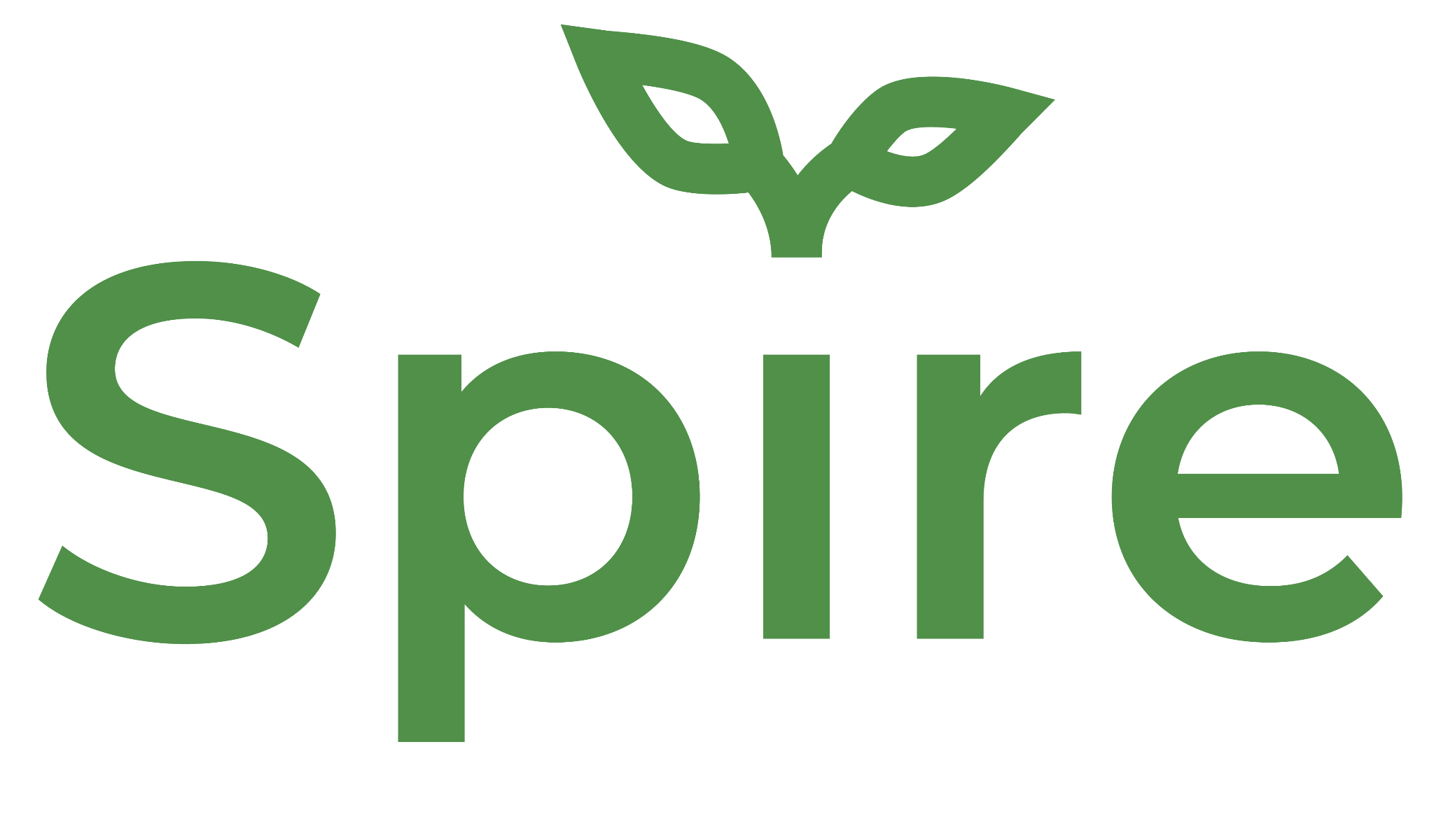 Hvordan gjennomføre et arrangement?Dette er en liten oppskrift på hvordan man kan gjennomføre et vellykket arrangement og sikre god ansvarsfordeling mellom medlemmene. Det er en tabell for det man bør tenke på før arrangementet, under arrangementet og i kommunikasjon av arrangementet.Husk at det som må gjøres varierer med hvert arrangement. Er det filmvisning så må noen ha ansvar for å skaffe pc, film, eventuelt lisens for visning av film osv. Er det en workshop så må man ha noen som skal holde selve workshopen, utstyr, lokale osv. I planlegging av arrangementet anbefaler vi at dere lager en oversikt over alt som trengs, legger det inn i tabellen under, og fordeler ansvar. Bruk gjerne denne malen aktivt for å sikre god gjennomføring. Fyll inn status/oppdatering slik at det blir lettere for den som skal koordinere. Og husk! Det er viktig at ikke en person sitter med hele ansvaret, da risikerer dere at vedkommende blir utbrent. Noen tips til ansvarsfordeling:Alt som har med sosiale medier og kommunikasjon kan gjøres av en person. Koordinering og smittevern kan kombineres. En person kan ha ansvar for mat/drikke og innkjøp av materiale. Tekst til arrangement kan skrives sammen på møtet og sendes til eventuelle foredragsholdere/bidragsytere sammen. Heng gjerne opp plakater sammen, eller ta med noen hver og heng opp når dere skal på forelesning, biblioteket osv. Ansvar for lokalet og booking av teknisk utstyr kan kombineres. Samme person kan gjerne ha ansvar for et område både før og under arrangementet. Før arrangementetUnder arrangementetKommunikasjonDette er bare forslag til kommunikasjonsplan for arrangementet. Gi en person ansvar eller fordel ansvaret mellom dere. Innlegg på Facebook kan planlegges i forkant og schedules. Hva kan man dele?Link til selve arrangementet Informasjon om bidragsytere/foredragsholdereInformasjon om filmen som skal visesBilde av det som skal lagesBilde fra tidligere lignende arrangement, gjerne noe som viser hvor hyggelig det varKart som viser hvor lokalet er (dersom relevant)“Vi gleder oss til “arrangement” i morgen. Ser vi deg der?”Husk at dere alltid kan kontakte arbeidsutvalget eller organisasjonsrådgiver dersom det skulle være noe, eller relevante utvalg for hjelp med faginnhold. Lykke til med gjennomføring!Etter arrangement - EvalueringHva gikk bra? hva gjorde vi riktig? Nådde vi målene vi hadde satt oss?Hva gikk dårlig? Hvordan gjøre ting annerledes neste gang? Hvordan gikk de ulike delene av arrangementet? Hvordan gikk promoteringen?Hva?AnsvarStatus/oppdateringerKoordinere og holde oversiktFølge opp dette skjemaetSørge for at alt gjennomføresOrganisere møterOrdne med billettbestilling (om nødvendig, et smittevernstiltak?)SmittevernsansvarligFinne ut hvor mange som kan delta på arrangementetKjøpe inn antibacSørge for at lokalet og eventuell mat er smittevernvennlig.Skrive tekst til arrangementet (til Facebook, e-poster som sendes ut osv.)Kontakte foredragsholdere/andre bidragsytereBestem hvem dere vil haSend ut epostAvtal eventuelt honorarKan være lurt å ha noen i backupBooke lokaleFinne et passende lokaleBooke lokaleFå en oversikt over hva som er tilgjengelig og kommunisere dette til de som har ansvar for det området. F.eks. er det lov med medbrakt mat? Må dere skaffe mikrofoner et annet sted?Teknisk utstyr (dette er ofte en del av lokalet, men dobbeltsjekk - har de alt dere trenger?)Ordne mat/snacks/drikkeKjøpe inn materialer (til workshop, men også tilgang til film ved filmvisning)Lage kommunikasjonsplan for opprettholde aktivitet i arrangement: hva, når, hvilken kanal, booste?Facebook-arrangementArrangementsbannerTekst i arrangementetFølge opp arrangementet underveis. Hvor mange er interesserte? Post oppdateringer i selve arrangementet.Lage delebilde til instagramSende invitasjon til andre organisasjoner som kan være interesserte i å komme. Lage plakat og henge opp på campusHva?AnsvarGenereltVære synlige på arrangement, få folk til å føle seg velkommen! Koordinere og holde oversiktFørstemann der, gi beskjed til de som eier lokalet om at dere har kommet (dersom relevant)Følge opp alle frivillige og se at dere har alt som trengsSmittevernansvarligPasse på at stoler har 1 meter avstandEr det nok antibac?Passe på at folk holder avstandInformere om smittevern før arrangementet starterOrdne lokaletOrdne stoler, bord osv.Koble opp det tekniske og undersøke at alt fungererLegge ut materiale til workshop VerveansvarligOrdne med standTa med vervemateriellSnakke med deltakere og få dem til å bli medlemMat og drikkeLegge mat og drikke fremSørge for at man har tallerkener, glass, servietter osv.Holde området ryddigKontaktperson foredragsholdereHa ansvar for foredragsholdere/bidragsytere under selve arrangementet. Bistå med det de måtte trenge. Sosiale medierTa bilder til sosiale medier for å markedsføre arrangementet i etterkantLegge ut bilde av arrangementet mens det pågår (instagram-story f.eks.?)Oppfordre gjerne folk til å følge Spire, både sentralt og lokalt, på Instagram og FacebookHva?NårAnsvarOpprette Facebook-arrangement2 uker før arrangementetDele Facebook-arrangement på Facebook2 uker før, 1 uke før, 4 dager før, dagen før og selve dagen.Publisere i selve Facebook-arrangementet1 uke før, 3 dager før, selve dagenDele instagram-innlegg1 uke før, dagen før, selve dagenEkstra boost: Dele via personlige profiler på facebook, tagge og invitere venner. Oppfordre folk til å følge Spire på Facebook og Instagram